CHIPPING NORTON  NSW  2170Telephone:	9601 6130  Facsimile: 	9822 5098Email: 	newbridght-p.school@det.nsw.edu.auDate: Please indicate if you wish your child to attend a Scripture class (please circle):			YES			NOAvailable Scripture classes are as follows (please circle)ORTHODOXMUSLIMANGLICAN CHRISTIAN (including Anglican, Uniting, Presbyterian, Baptist and Assemblies of God)ROMAN CATHOLICChildren who do not attend Scripture are supervised in the Library during the half hour lesson.Mrs Rebekah MurrayRel.PrincipalChild’s Name:  					   Class:Signature of Parent/Caregiver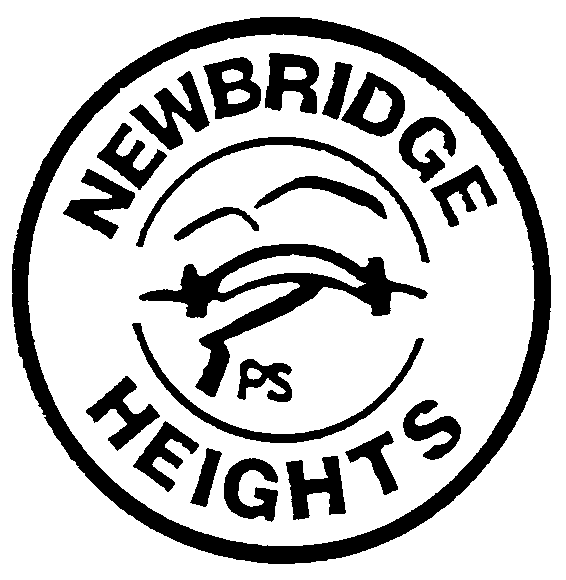 